PM KM långdistans, 6 juni 2017Samling: Hagstugan TjällmoStämplingssystem: SportIdent. Avstånd till start: 1300m orange/vit snitselMål: Skogsmål, följ röd/vit snitsel efter målgång till Hagstugan (200m)Banlängder och skala: D21,H20,H21,H35 7,3km 1:15 000H16,H18,D20,D35,H40,H45,H50 5,7km 1:10 000D16,D18,D40,D45,D50,D55,H55,H60 4,3km 1:10 000HD14 3,8km 1:10 000HD12 3,0km 1:10 000HD10 2,4km 1:10 000D60,D65,D70,H65,H70 3,3km 1:7 500Klasserna; H18,D40, H14 och H10 stryks pga för få anmälda.Kontrollbeskrivningar: Endast lösaOtydliga stigar: I klasserna HD10 samt HD12 är otydliga stigpartier utmärkta i terrängen med vit snitsel, dock ej på kartan. OBS!. Innan första kontrollen i HD10 samt HD12 så finns det en ny körväg som inte är med på kartan, denna är det uppsatt heldragen vit snitsel för.Terräng: Måttligt kuperad produktionsskog med kulturmarkinslag.Framkomlighet: God/mycket godGrill: Det kommer finnas en tänd grill vid Hagstugan efter målgång för er som vill ta med korv eller något annat grillbart.Tävlingsledare: Mats Backteman 0725-166244 mats.backteman@hotmail.comBanläggare: Andreas Atte Axelsson   TGOK/LOKVÄLKOMNA! 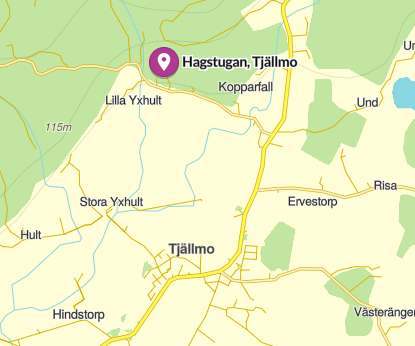 